Hubungan Q-Angle Terhadap Keluhan Osteoarthritis Pada Lansia 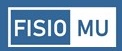 1Deti Juriansari, 2Adnan Faris Naufal, 3Agus Widodo Program Studi S1 Fisioterapi, Fakultas Ilmu Kesehatan, Universitas Muhammadiyah Surakarta Jl. A. Yani Tromol Pos I Pabelan Kartasura Telp. (0271) 717417 Fax. (0271) 715448 Surakarta 57162 Email : detijuriansari08@gmail.com PendahuluanOsteoarthritis merupakan bentuk arthritis dan penyakit degenerative pada kartilago sendi yang paling banyak ditemukan pada orang dewasa atau usia lanjut. Osteoarthritis yang terjadi pada sendi lutut lebih sering meyebabkan disabilitas dibandingkan dengan Osteoarthritis sendi lainnya. Keluhan utama yang sering dirasakan penderita osteoarthritis lutut adalah nyeri pada bagian lutut, keterbatasan gerak, abnormalitas mekanis, dan keterbatasan melakukan aktivitas fungsional .  Pada osteoarthritis lutut biasanya dijumpai keluhan seperti nyeri, kelemahan otot, kekakuan, hingga abnormalitas alignment. Seringkali dijumpai abnormalitas aligment dimana terjadi perubahan Q-angle dari posisi normal yang memungkinkan terjadinya malalignment dan menimbulkan abnormalitas fungsi dari salah satu stabilitas yang di hasilkan Q-angle .Q-angle adalah sudut yang dibentuk antara otot quadriceps dan patellar tendon and memperlihatkan sudut dari tekanan otot quadriceps. Peningkatan dari Q-angle akan memberikan distribusi tekanan yang tidak sama dan tekanan puncak yang lebih tinggi salah satu faktor penyebab peningkatan Q-angle adalah ketidak seimbangan group otot dan behavior. Ketidak seimbangan antara otot hip dan otot knee akan meningkatkan sudut quadriceps, dan mengakibatkan peningkatan Q-angle .Osteoarthritis adalah kondisi muskuloskletal progresif, menyebabkan rasa sakit, disfungsi gerakan dan kesulitan dalam kinerja kegiatan sehari-hari yang mempengaruhi kesejahteraan individu. Sudut Q-angle adalah sudut yang dibentuk antara tarikan otot-otot quadriceps superior dan patella yang inferior, dan itu merupakan resultan yang memberiakan gaya lateral pada patella. Di dalam penelitian telah dilaporkan bahwa peningkatan sudut Q-angle akan meningkatkan stress pada sendi patellofemor . Jika tekanan terjadi terus menerus akan menimbulkan kelemahan yang akan memicu perubahan pada bentuk lutut, memicu Gerakan rotasi dari femur ke arah dalam yang akan meningkatkan Q-angle. 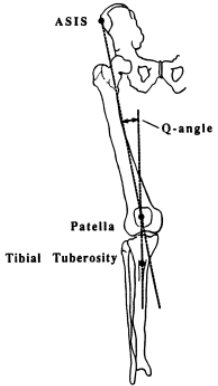 Gambar 1 Q-Angle Diukur dari tarikan garis SIAS ke Patella dan Tuberositas Tibia Ke patella Peningkatan Q-angle dapat terjadi sebagai akibat dari torsi femoralis internal dan posisi kaki yang berlebihan, yang dapat menyebabkan genu varum atau coxa vera. Hyperpronation mengarah ke rotasi tibialis eksternal, diikuti oleh rotasi internal kompensasi dari tulang femur, yang mengakibatkan peningkatan pelacakan lateral patella. Rotasi tibialis yang berlebihan ini menstransmisikan kekuatan abnormal atas lutut, mengubah vektor gaya paha depan dan menyebabkan perpindahan patella. Peninggkatan q-angle akan menyebabkan malaligment sendi lutut . Abnormalitas alignment merupakan faktor ekstrinsik yang dapat menyebabkan keluhan-keluhan yang serring kali kita jumpai pada penderita osteoarthritis lutut, sehingga pengkuran Q-angle sangat tidak boleh diabaikan.  Berdasarkan fenomena diatas, maka perlu dilakukan penelitian untuk mengetahui hubungan Q-angle  terhadap keluhan osteoarthritis pada lansia.Metode PenelitianPenelitian ini termasuk dalam studi observasional yang merupakan penelitian dengan pengukuran variabel-variabelnya dilakukan hanya satu kali saja. Dalam studi cross-sectional, variabel dependen (faktor resiko) dan variabel independen (efek) dinilai dan diukur secara simulkan (bersamaan) pada saat itu, jadi tidak ada tindak lanjut . Penelitian ini telah mendapatkan persetujuan dari Komisi Etik Penelitian Kesehatan (KEPK) Fakultas Kedokteran Universitas Muhammadiyah Surakarta. Didalam penelitian cross-sectional ini data yang diambil dalam waktu yang bersamaan, yang dilakukan pada 52 responden yang merupakan perempuan lanjut usia dengan kisaran rata-rata usia 66 tahun. pengukran besar  Q-angle yang diukur menggunakan goneometer, dan keluhan osteoarthritis dengan womac index. Penelitian ini dilakukan pada tanggal 17 Desember 2019 bertempat di komunitas Lansia Abadi Gonilan-Surakarta.Populasi dari penelitian ini adalah lansia dengan usia 60 tahun sampai 74 tahun dengan pengambilan sampel yang di tentukan oleh kriteria insklusi dan ekslusi. Kriteria insklusi yaitu, subjek wanita atau pria lansia, memiliki hasil tes tanda vital normal, berusia 60 tahun sampai 74 tahun, tes krepitasi positif, adanya keterbatasan mobilitas sendi lutut atau kekakuan sendi sering terjadi pada pagi hari,  memiliki nyeri lutut. Kriteria eksklusi yaitu responden tidak bisa berjalan, adanya nyeri atau gangguan muskuloskletal pada tempat lain seperti LBP dan lain sebagainya. Penelitian ini dimulai dengan pemberian penjelasan pada responden tentang maksut dan tujuan penelitian. Penjelasan diberikan kepada anggota komunitas Lansia Abadi yang menjadi sampel dalam penelitian ini. Responden akan didampingi selama melakukan pemeriksaan pengukuran maupun saat pengisian quesioner untuk mengukur keluhan osteoarthritis (womac index) guna mencegah terjadinya kekeliruan dan untuk memberikan pengertian lebih pada sampel penelitian.  Kemudian dilanjutkan dengan pengukuran Q-angle. Q-angle dibentuk oleh garis yang terhubung dari anterior superior iliac spine ke midpatella dan midpatella ke tuberculum tibialis . Q-angle dievalusai dengan menggunakan goniometer. HasilAnalisa data dilakukan pada Q-angle dengan keluhan osteoarthritis yang diukur dengan womac index pada lansia di Komunitas Lansia Abadi. Pengolahan dilakukan dengan menggunakan IBM SPSS Statistic.Karakteristik responden sebanyak 52 adalah perempuan lanjut usia dengan kisaran rata-arat usia 66 tahun. Usia tertinggi responden adalah 74 tahun dan usia terendah adalah 60 tahun.Tabel 1. Karakteristik Responden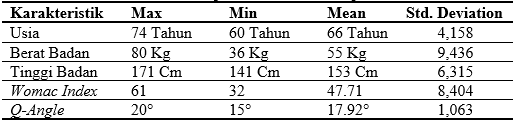 Responden rata-rata memiliki tinggi badan  153 cm dengan tinggi badan tertinggi adalah 171 cm dan tinggi badan terendah adalah 141 cm. pada pengkuran berat badan di peroleh data rata-rata berat badan responden adalah 55 kg, dengan nilai terberat adalah 80 kg dan nilai terendah berat badan adalah 36 kg. Pada pengukuran keluhan osteoarthritis dengan menggunakan womac index data yang diperoleh dengan score dalam bentuk persentase. Berdasarkan table 4.1 keluhan osteoarthritis didapat hasil rata-rata adalah 47,71, nilai tertinggi adalah 61,00 dan nilai terendah adalah 32,00. Kemudian juga data pengukuran keluhan osteoarthritis dengan Womac index hasil berupa ringan, sedang, berat dan sangat berat.Berdasarkan table 1 Pada pengukuran Q-angle didapatkan nilai dalam satuan derajat, dengan nilai rata-rata adalah 17,92, nilai tertinggi Q-angle adalah 20°, dan nilai terendah dari Q-angle adalah 15°.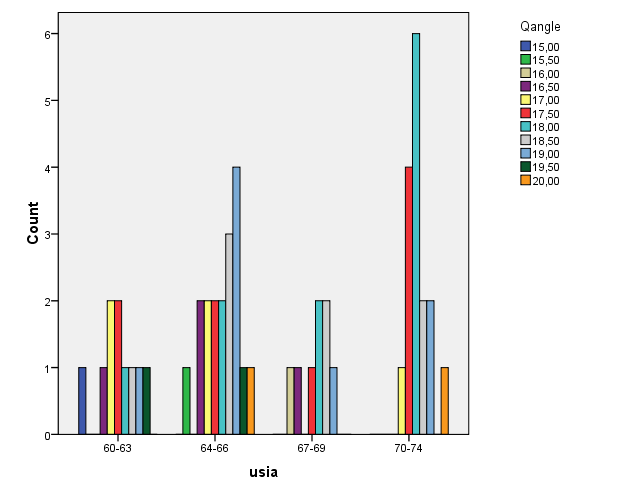 Gambar 2 Diagram Usia dengan Q-angleBerdasarkan gambar diagram 4.1 menunjukan bahwa dari usia 60-63 tahun besar sudut Q-angle tertinggi adalah 17°dan 17.5°, kemudian sudut tertinggi 19.5°, usia 64-66 tahun sudut Q-angle tertinggi 19° kemudian sudut tertinggi 20°, usia 67-69 tahun sudut Q-angle tertinggi 18°-18.5° kemudian sudut tertinggi 19°, dan dari usia 70-74 tahun sudut Q-angle tertinggi 18° dan terbesar 20°.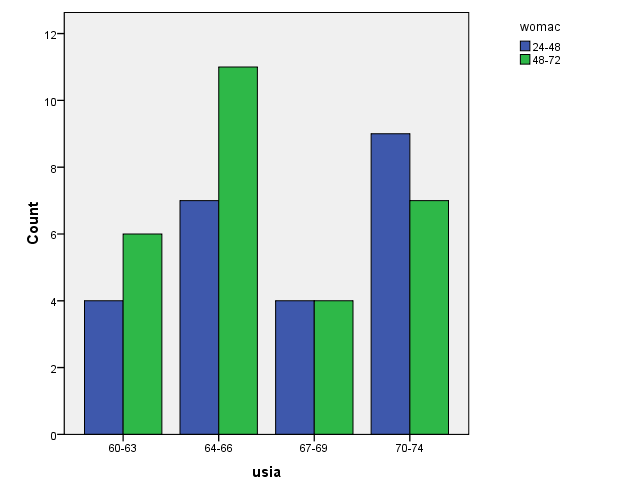 Gambar 3 Diagram Usia Dengan Womac IndexPada gambar diangram 3 data usia dengan womac index untuk menilai keluhan osteoarthritis di atas menjelaskan dari usia 60-63 tahun dengan womac tertinggi sebanyak 6 orang yaitu keluhan berat dan keluhan sedang sebanyak 4 orang, usia 64-66 tahun dengan womac tertinggi keluhan berat sebanyak 11 orang dan keluhan sedang sebanyak 7 orang, usia 67-69 tahun dengan hasil imbang antara sedang dan berat sebanyak 4 orang dengan nilai berat dan 4 orang dengan nilai sedang, dan usia 70-74 tahun dengan womac tertinggi keluhan sedang sebanyak 9 orang dan keluhan berat sebanyak 7 orang. Peneliti melakukan uji normalitas dengan menggunakan kolomogorov-smirnov. Tabel 3 Kolomogorov-Smirnov Data berdistribusi normal jika P>0.05 dan dapat dilhat dari tabel 4.4 untuk Womac index dengan nilai signifikan 0.376, dan Q-angle dengan nilai signifikan 0.391. dapat dilihat dari data-data tersebut melebihi dari 0,05 jadi data yang didapatkan berdistribusi normal. Uji korelasi ini dilakukan apabila data berdistribusi normal. Pada penelitian ini data berdistribusi normal, dan akan melakukan uji korelasi dengan uji pearson product.Tabel 4 Korelasi Pearson Product MomentTabel 4 merupakan hasil uji korelasi antara Q-angle dengan womac index. Berdasarkan tabel tersebut didapatkan bahwa Q-angle memiliki hubungan atau Korelasi dengan keluhan osteoarthritis (Womac Index). Q-angle dengan womac index memiliki nilai sig. 0,000 yang berarti memiliki nilai signifikan p<0,05, dengan begitu Q-angle memiliki korelasi terhadap womac index. Memiliki nilai r sebesar 0,560 atau berkorelasi kuat dan memiliki arah posistif. PembahasanAbnormalitas alignment sering kali dijumpai dimana terjadi perubahan Q-angle dari posisi normal. Abnormalitas alignment akibat perubahan Q-angle yang akan menyebabkan ketidak stabilan dari patella dan memicu timbulnya berbagai keluhan pada lutut. Menuerut data yang telah di olah peneliti mendapatkan hasil adanya hubungan sedang antara Q-angle terhadap keluhan osteoarthritis pada lansia. Dari hasil yang di peroleh dari penelitian variable memiliki nilai hubungan yang sedang terhadap keluhan osteoarthritis. Q-angle merupakan salah satu penyebab terjadinya abnormalitas aligment yang berimbas pada ketidakstabilan patella yang telah di teliti. Dalam penelitian yang telah dilakukan didapatkan hasil adanya hubungan antara Q-angle terhadap keluhan osteoarthritis dengan nilai sig. 0,000 yang berarti memiliki nilai signifikan p<0.05, dengan begitu Q-angle  memiliki korelasi terhadap keluhan osteoarthritis (Womac Index). Memiliki nilai r sebesar 0,560 atau korelasi sedang dan memliki arah positif. Hal ini berarti semakin tinggi nilai Q-angle maka akan semakin tinggi nilai keluhan Osteoarthritis (Womac idex). Hasil penelitian didukung oleh hasil studi yang telah di lakukan oleh penelitian -penelitian sebelumnya yaitu oleh Ekim et.al (2017) dan suhnyeop (2005) yang menyebutkan terdapat hubungan antara Q-angle dengan keluhan osteoarthritis. Semakin besar derajat Q-angle semakin tinggi kemungkinan terjadinya malalignment dan menimbulkan abnormalitas fungsi dari salah satu stabilitas yang di hasilkan Q-angle. Hal ini tentu akan mengakibatkan malalignment hingga subluksasi patella, dan memicu timbulnya bebagai macam keluhan.  Peningkatan sudut Q-angle memliki efek pada posisi patella dan ketebalan dari tulang rawan sendi lutut, didalam studi biomekanik pada lutut bahwa peningkatan Q-angle dapat menggeser patella secara lateral ketika lutut berada diantara 20° dan 60° fleksi knee, yang mengarah ke dislokasi patella lateral atau peningkatan tekanan lateral patellofemoral . Peningkatan Q-Angle dapat mengubah distribusi tekanan diatas kompartemen medial dan lateral yang merupakan faktor biomekanik yang akan berkonstribusi pada penurunan cairan kartilago dan inisiasi osteoarthritis lutut. Peningkatan dari Q-angle akan mengganggu gerakan patella dan lutut. Seiring waktu, terutama dengan aktivitas berulang, jenis mikrotrauma akan menyebabkan rasa sakit yang tidak spesifik pada bagian depan lutut dan tulang rawan, dibagian bawah patella mulai kekurangan cairan dan tipis, sehingga lutut menjadi degenerative dan terjadi osteoarthritis . Peningkatan sudut Q-angle mengganggu pergerakan gliding antara patella dan lutut, perlahan-lahan tulang rawan dibagian bawah patela mulai dipakai dan menipis yang mengarah kepada perkembangan osteoarthritis . Setiap perubahan dalam penikatan Q-angle menyebabkan peningkatan kekuatan lateral pada patella sehingga Q-angle yang lebih tinggi meningkatkan tarikan lateral otot Quadriceps femoris pada patella dan berpotensi terjadinya gangguan patellofemoral .  Peningkatan Q-angle dapat terjadi sebagai akibat dari torsi femoralis internal dan posisi kaki yang berlebihan, yang dapat menyebabkan genu varum atau coxa vera. Hyperpronation mengarah ke rotasi tibialis eksternal, diikuti oleh rotasi internal kompensasi dari tulang femur, yang mengakibatkan peningkatan pelacakan lateral patella. Rotasi tibialis yang berlebihan ini menstransmisikan kekuatan abnormal atas lutut, mengubah vektor gaya paha depan dan menyebabkan perpindahan patella. Peninggkatan q-angle akan menyebabkan malaligment sendi lutut . Dari data pengukuran Q-angle dan womac index yang terlampir dalam penelitian ini, dapat dilihat bahwa Q-angle yang tinggi juga memiliki nilai keluhan osteoarthritis yang tinggi (Womac index). Berdasarkan teori diatas sesuai dengan data peneliti dapatkan yaitu terdapat peningkatan keluhan osteoarthritis yang di jumpai pada lansia yang memiliki Q-angle melebihi batas normal. Kesimpulan dan SaranBerdasarkan penelitian yang telah dilakukan oleh peneliti di peroleh kesimpulan bahwa. Terdapat hubungan antara Q-angle dengan keluhan osteoarthritis pada lansia yang didapatkan hasil nilai sig. 0.000 , nilai r sebesar 0.560 atau berkorelasi kuat dan memiliki arah posistif.. Hasil dari penelitian ini disarankan dapat memberikan informasi mengenai terdapatnya hubungan Q-angle terhadap keluhan osteoarthritis pada lansia. Diharapkan dengan adanya penelitian ini perlu tambahan saran untuk responden dalam mengurangi keluhan osteoarthritis. Diharapkan untuk memberikan instruksi yang mudah kepada responden, baik dalam memberikan penjelasan, arahan maupun saat pengukuran.  Diharapkan peneliti selanjutnya saat melakukan pengukuran Q-angle dengan menggunakan penggaris goneometer yang lebih panjang dengan hasil yang lebih valid. Disarankan untuk mendapatkan homogenitas sampel, peneliti selanjutnya bisa menambahkan pengukuran kekuatan otot, pengukuran postur sebagai variabel terkontrol. Disarankan untuk responden untuk tetap menjaga kebugaran tubuh dan rajin berolahraga yang tidak membebani tubuh. Serta melakukan latihan-latihan penguatan sekitar lutut untuk mengurangi keluhan osteoarthritis dan tidak semakin parah. ABSTRAKLatar Belakang: Osteoarthritis merupakan penyakit sendi  degenerative pada kartilago sendi yang paling sering terjadi pada lutut dan banyak ditemukan pada orang dewasa atau usia lanjut. Osteoarthritis lutut biasanya di tandai dengan keluhan seperti, nyeri, bengkak, kekuan, abnormalitas alignment dan penurunan rang gerak sendi. Abnormalitas alignment terjadi karena perubahan Q-angle dari posisi normal. Peningkatan Q-angle terjadi malalignment yang akan menimbulkan abnormalitas fungsi, dan dapat mengakibatkan subluksasi patella dan memicu timbulnya berbagai macam keluhan pada lutut. Tujuan dari penelitian ini untuk mengetahui hubungan Q-angle terhadap keluhan osteoarthritis pada lansia. Metode penelitian:  Jenis penelitian termasuk dalam penelitian cross-sectional dimana variabelnya dependen (factor resiko ) dan variable independen (efek) dinilai dan di ukur secara bersamaan saat itu, jadi tidak ada tindak lanjut. Penelitian dilakukan di komunitas Lansia Abadi. Sampel penelitian sebanyak 52 responden dengan rentang usia 60-74 tahun. Pengukuran dalam penelitian ini dengan menggunakan womac index untuk mengukur keluhan osteoarthritis, untuk mengukur besar Q-angle diukur dengan goneometer. Data yang dikumpulkan dianalisa menggunakan pearson product. Hasil: Hasil penelitian menunjukkan adanya hubungan Q-angle terhadap keluhan osteoarthris pada lansia. Q-angle dengan womac index memiliki nilai Sig. 0,000 yang berarti nilai signifikan p<0,05, dengan begitu Q-angle berkorelasi dengan womac index dan memiliki r sebesar 0,560 atau berkorelasi kuat dengan arah positif. Kesimpulan: Hasil penelitian menunjukkan bahwa ada hubungan kuat Q-angle terhadap keluhan osteoarthritis pada lansia. Kata Kunci: Keluhan Osteoarthritis, Womac Index, Q-angleABSTRACTBackground: Osteoarthritis is a degenerative joint disease in the joint cartilage that most commonly occurs in the knee and is commonly found in adults or the elderly. Knee osteoarthritis is usually characterized by complaints such as pain, swelling, groin, alignment abnormalities, and decreased joint motion. Alignment abnormalities occur because of changes in the Q-angle from the normal position. Increased Q-angle malalignment occurs that will cause abnormalities in function and can result in subluxation of the patella and trigger various kinds of complaints in the knee. The purpose of this study was to determine the relationship of Q-angle to complaints of osteoarthritis in the elderly. Methods: This type of research is included in a cross-sectional study where the dependent variable (risk factor) and the independent variable (effect) are assessed and measured simultaneously at that time, so there is no follow up. The study was conducted in the Seniors Abadi community. The research sample of 52 respondents with an age range of 60-74 years. Measurements in this study using the womac index to measure osteoarthritis complaints, to measure the size of the Q-angle measured by a goniometer. Data collected were analyzed using Pearson products. Results: The results showed a Q-angle relationship to osteoarthritis complaints in the elderly. Q-angle with womac index has a Sig. 0,000, which means that a significant value of p <0.05, so the Q-angle is correlated with the womac index and has an r of 0.560 or strongly correlated with a positive direction. Conclusion: The results showed that there was a strong relationship between Q-angle and osteoarthritis complaints in the elderly.Keyword: Osteoarthritis Complaints, Womac Index. Q-AngleKolmogorov-smirnovKolmogorov-smirnovKeteranganWomac Index0,376Data berdistribusi normalQ-angle0,391Data berdistribusi normalUji KorelasiNilaiKeteranganQ-angle dengan Womac IndexNilai pNilai rArah korelasi0,0000,560(+)P<0,05 signifikanKuat Positif